1.pielikumsuzaicinājums piedalītiesTirgus izpētē“Manekenu un mulāžas iegāde”.TEHNISKĀ SPECIFIKĀCIJA Nr.9Tirgus izpētes dalībnieks: 	 (dalībnieka nosaukums)2024.gada ___._______         (paraksts) *	   (paraksta atšifrējums)*ŠIS DOKUMENTS IR PARAKSTĪTS AR DROŠU ELEKTRONISKO PARAKSTU UN SATUR LAIKA ZĪMOGUNosaukumsSpecifikācijas apraksts un prasībasPretendenta piedāvājumsPRIEKŠMETSKardiopulmonālās reanimācijas (KPR) manekens ( pusaudzis ) – Little JUNIOR QCPR.PIELIETOJUMSKardiopulmonālās reanimācijas (KPR) manekens ( pusaudzis ) –paredzēts kardiopulmonālās reanimācijas apmācībai;KOMPLEKTĀCIJA1 gab. KPR manekens -  pusaudža rumpis;2 gab. maināmie elpceļi;2 gab. maināmas sejas;1 gab. soma uzglabāšanai un pārvietošanai.1 gab. KPR efektivitātes novērtēšanas ierīces.lietošanas instrukcija latviešu valodā.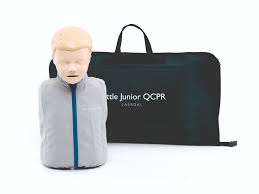 1. att. Kardiopulmonālās reanimācijas (KPR) manekens ( pusaudzis ).(attēlam ir ilustratīva nozīme)TEHNISKĀS PRASĪBASAtveido  pusaudža  pusķermeni; elektroapgāde – maināmās baterijas; ir iespējams reģistrēt KPR veikšanas efektivitāti; KPR veikšanas efektivitāti ir iespējams reģistrēt gan ar viedtālruni – ar iOS un Android operētājsistēmām, gan ar KPR efektivitātes novērtēšanas ierīci, pielietojot kabeli. Aprīkots ar atgriezeniskās saites tehnoloģiju, lai uzlabotu KPR prasmju apguvi un veiktspēju. Ļauj instruktoriem sniegt precīzu un objektīvu atgriezenisko saiti par apmācāmo vai izglītojamo sniegumu. Izmanto Bluetooth® Smart tehnoloģiju, lai izveidotu savienojumu ar planšetdatoriem un viedtālruņiem, lai nodrošinātu QCPR mērījumus un atgriezenisko saiti. Atbalsta lietotni Instruktors, lai vienlaikus uzraudzītu līdz 6 apmācāmajiem. Instruktora lietotne nodrošina viegli pārskatāmu veiktspējas kopsavilkumu, kurā ir norādīts, kuriem apmācāmajiem vai izglītojamajiem var būt nepieciešami papildu norādījumi.KVALITĀTES PRASĪBASIzstrādājumam jānodrošina droša lietošana, tas nedrīkst ievainot vai radīt apdraudējumu lietotājam.Izstrādājuma kopšanas, fizikāli mehāniskās ilgizturības, krāsu noturības īpašībām jāatbilst drošības prasībām un pienācīgās kvalitātes līmenim visā garantijas paredzētajā lietošanas laikā.Nav pieļaujama netīrumu klātbūtne, neparedzētu komponenšu atdalīšanās vai cita veida neregularitātes, vai deformācijas.IEPAKOJUMSPārnēsājama soma. Iepakojumam jānodrošina droša uzglabāšana un pasargāšana no apkārtējās videsGARANTIJAS PRASĪBASGarantijas laiks - ne mazāk kā 24 (divdesmit četri) mēneši no piegādes brīža.PAPILDU PRASĪBASManekenam  jābūt tīrāmam un dezinficējamam, izmantojot dezinfekcijas līdzekļus.Jābūt pievienotai detalizētai lietošanas un kopšanas instrukcijai latviešu un angļu valodā. Pretendentam jāiesniedz ražotāja vai tā autorizēta pārstāvja apliecinoši dokumenti, kas ļauj pretendentam nodrošināt tā piedāvātās preces izplatīšanu Eiropas Savienībā, tajā skaitā Latvijas Republikas teritorijā.INFORMĀCIJA PAR IESPĒJĀM PIEGĀDĀT VAI SNIEGT TEHNISKAI SPECIFIKĀCIJAI ATBILSTOŠU PRECIINFORMĀCIJA PAR IESPĒJĀM PIEGĀDĀT VAI SNIEGT TEHNISKAI SPECIFIKĀCIJAI ATBILSTOŠU PRECI(Aizpilda, ja attiecināms)PRECES PIEGĀDES IZPILDES TEERMIŅŠ IESPĒJAMO LĪGUMSAISTĪBU GADĪJUMĀPRECES PIEGĀDES IZPILDES TEERMIŅŠ IESPĒJAMO LĪGUMSAISTĪBU GADĪJUMĀ(Aizpilda, ja attiecināms)NEVARAM SNIEGT TEHNISKĀ SPECIFIKĀCIJĀ ATBILSTOŠU PRECI, TAČU VARAM PIEDĀVĀT LĪDZVĒRTĪGU VAI LABĀKU PRECI, KAS NODROŠINA TEHNISKAJĀ SPECIFIKĀCIJĀ MINĒTO FUNKCIONALITĀTI (lūdzu atbildi izvērst vai atsūtīt savu piedāvājumu)NEVARAM SNIEGT TEHNISKĀ SPECIFIKĀCIJĀ ATBILSTOŠU PRECI, TAČU VARAM PIEDĀVĀT LĪDZVĒRTĪGU VAI LABĀKU PRECI, KAS NODROŠINA TEHNISKAJĀ SPECIFIKĀCIJĀ MINĒTO FUNKCIONALITĀTI (lūdzu atbildi izvērst vai atsūtīt savu piedāvājumu)(Aizpilda, ja attiecināms)